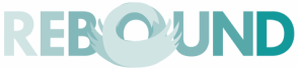 REFERRAL CONSENT FORMFirst Name: ______________________ Last Name: __________________________Email: ___________________________ Phone number: _______________________Requirements: North Minneapolis or nearby resident At least one black male child between ages 8 & 11 years’ old Experience of traumatic stress Address (Optional): __________________________________________________________________Statement of consent:I hereby consent to the information above to be shared with the Program Director of the Rebound, Inc.’s UJIMA FAMILY RESILIENCY PROGRAM.Signature: ___________________________________ Date: ________________________